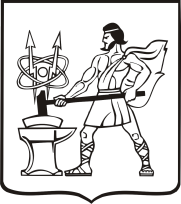 СОВЕТ ДЕПУТАТОВ ГОРОДСКОГО ОКРУГА ЭЛЕКТРОСТАЛЬМОСКОВСКОЙ   ОБЛАСТИРЕШЕНИЕот 04.10.2023 № 283/43О внесении изменений в Правила благоустройства территории городского округа Электросталь Московской областиВ соответствии с Федеральным законом от 06.10.2003 №131-ФЗ «Об общих принципах организации местного самоуправления в Российской Федерации», Законом Московской области от 30.12.2014 №191/2014-ОЗ «О регулировании дополнительных вопросов в сфере благоустройства в Московской области», на основании Устава городского округа Электросталь Московской области, Совет депутатов городского округа Электросталь Московской области РЕШИЛ:Внести в Правила благоустройства территории городского округа Электросталь Московской области, утверждённые решением Совета депутатов городского округа Электросталь Московской области от 26.02.2020 №416/70 (в редакции решений Совета депутатов городского округа Электросталь Московской области от 26.11.2020 №22/6, от 26.08.2021 №72/15, от 16.12.2021 №107/22, от 15.12.2022 № 196/35, от 28.12.2022 №211/36, от 30.03.2023 № 231/38, от 31.05.2023 №251/40)  следующие изменения:Оглавление к Правилам благоустройства территории городского округа Электросталь Московской области изложить в новой редакции согласно Приложению 1 к настоящему решению.Раздел II после статьи 20 «Сезонные (летние) кафе» дополнить статьей 20.1 «Порядок установки и оборудования сезонных (летних) кафе при стационарных предприятиях общественного питания», согласно Приложению 2 к настоящему решению.Раздел III дополнить статьей 38.1. «Требования к архитектурно-художественному облику территорий городского округа в части внешнего вида сезонных (летних) кафе при стационарных предприятиях общественного питания» согласно приложению 3 к настоящему решению.2. Опубликовать настоящее решение в газете «Молва» и разместить на официальном сайте городского округа Электросталь Московской области в информационно-телекоммуникационной сети «Интернет» по адресу: www.electrostal.ru.3. Настоящее решение вступает в силу после его официального опубликования.4. Контроль за исполнением настоящего решения возложить на заместителя Главы Администрации городского округа Электросталь Московской области В.А. Денисова.Председатель Совета депутатовгородского округа                                                                                                     О.И. МироничевГлава городского округа                                                                                              И.Ю. Волкова                                                                         Приложение 1                                                                                                       к решению Совета депутатов                                                                                                                                                                                                                                                                                                                                         городского округа Электросталь                                                               Московской области                                                                                                                    от 04.10.2023 № 283/43               «ОГЛАВЛЕНИЕ:Раздел I. Общие положенияСтатья 1. Предмет регулирования Правил благоустройства территории городского округа Электросталь Московской областиСтатья 2. Правовое регулирование отношений в сфере благоустройства на территории городского округаСтатья 3. Объекты благоустройстваСтатья 4. Основные понятияРаздел II. Требования к объектам и элементам благоустройстваСтатья 5. Благоустройство территорий городского округа Электросталь Московской областиСтатья 6. Минимальные требования к благоустройству внешних поверхностей объектов капитального строительстваСтатья 7. Нормируемый (обязательный) комплекс элементов благоустройства территорий вновь возводимых и реконструируемых объектов капитального строительстваСтатья 8. Улично-дорожная сеть8.1. Общие положения 8.2. Улицы и дороги8.3. Требования к благоустройству въездных групп8.4. Требования к благоустройству «вылетных» магистралей8.5. Площади8.6. Пешеходные переходыСтатья 9. Детские площадкиСтатья 10. Площадки отдыхаСтатья 11. Спортивные площадкиСтатья 12 Площадки для посетителейСтатья 13. Контейнерные площадкиСтатья 14. Площадки для выгула животныхСтатья 15. Площадки для дрессировки собакСтатья 16. Площадки автостоянок, размещение и хранение транспортных средств на территории муниципальных образованийСтатья 17. Система наружного освещения17.1. Основные требования по организации освещения17.2. Архитектурно-художественное освещение17.3. Источники светаСтатья 18. Средства размещения информации и рекламы18.1. Общие требования18.2. Средства размещения информации18.3. Информационные стенды дворовых территорий18.4. Рекламные конструкцииСтатья 19. Основные требования к размещению некапитальных строений и сооруженийСтатья 20. Сезонные (летние) кафеСтатья 20.1. Порядок установки и оборудования сезонных (летних) кафе при стационарных предприятиях общественного питанияСтатья 21. Требования к установке ограждений (заборов)Статья 22. Основные требования к элементам объектов капитального строительстваСтатья 23. Кондиционеры и антенныСтатья 24. Основные требования к установке малых архитектурных форм и оборудованияСтатья 25. Устройства для оформления озелененияСтатья 26. Мебель муниципального образованияСтатья 27. Уличное коммунально-бытовое оборудованиеСтатья 28. Уличное техническое оборудованиеСтатья 29. Водные устройстваСтатья 30. Общие требования к зонам отдыхаСтатья 31. ПаркиСтатья 32. СадыСтатья 33. Бульвары, скверыСтатья 34. Особенности озеленения территорий муниципальных образованийСтатья 34.1. Требования к проведению мероприятий по удалению с земельных участков борщевика СосновскогоСтатья 35. Крышное и вертикальное озеленениеСтатья 36. Обеспечение сохранности зеленых насажденийСтатья 37. Места производства работ.37.1. Общие требования к обустройству мест производства работ37.2. Порядок проведения земляных работ37.3. Строительные площадкиРаздел III. Требования к архитектурно-художественному облику территорий городского округа в части требований к внешнему виду.Статья 38. Требования к архитектурно-художественному облику территорий городского округа в части требований к внешнему виду: зданий, строений, сооруженийСтатья 38.1.  Требования к архитектурно-художественному облику территорий городского округа в части внешнего вида сезонных (летних) кафе при стационарных предприятиях общественного питанияСтатья 39. Требования к внешнему виду нестационарных строений, сооруженийСтатья 40. Архитектурные требования к нестационарным торговым объектам на территории городского округаСтатья 41.  Требования к внешнему виду элементов благоустройства, размещаемых совместно с нестационарными строениями, сооружениями.Статья 42. Требования к архитектурно-художественному облику некапитальных, нестационарных объектов дорожного сервиса на территории городского округаСтатья 43. Требования к внешнему виду некапитальных сооружений, иных элементов благоустройства и объектов благоустройства мест продажи товаров (выполнения работ, оказания услуг) на ярмарках, организуемых на территории городского округа ЭлектростальСтатья 44. Требования к архитектурно-художественному облику территорий городского округа в части требований к внешнему виду контейнерных площадокСтатья 45. Требования к архитектурно-художественному облику территорий городского округа в части требований к внешнему виду огражденийСтатья 46. Требования к благоустройству вновь возводимых многоквартирных домовРаздел IV. Требования к содержанию объектов благоустройства, зданий, строений, сооруженийСтатья 47. Ввод в эксплуатацию детских, игровых, спортивных (физкультурно-оздоровительных) площадок и их содержаниеСтатья 48. Содержание площадок автостоянок, мест размещение и хранение транспортных средствСтатья 49. Содержание объектов (средств) наружного освещенияСтатья 50. Содержание средств размещения информации, рекламных конструкцийСтатья 51. Требования к содержанию ограждений (заборов)Статья 52. Содержание объектов капитального строительства и объектов инфраструктурыСтатья 53. Содержание зеленых насажденийСтатья 54. Содержание наземных частей линейных сооружений и коммуникацийСтатья 55. Содержание производственных территорийСтатья 56. Содержание частных домовладений, в том числе используемых для временного (сезонного) проживанияСтатья 57. Содержание территории садоводческих, огороднических и дачных некоммерческих объединений гражданРаздел V. Обеспечение чистоты и порядка в городском округе. Правила организации и производства уборочных работСтатья 58. Нормы и правила по содержанию мест общественного пользования и территории юридических лиц (индивидуальных предпринимателей) или физических лицСтатья 59. Общие требования к проведению благоустройства и уборочных работ на территории Московской областиСтатья 60. Порядок согласования схем санитарной очистки территорийСтатья 61. Месячник благоустройстваСтатья 62. Организация и проведение уборочных работ в зимнее времяСтатья 63. Организация и проведение уборочных работ в летнее времяСтатья 64. Содержание домашнего скота и птицыСтатья 65. Правила выгула домашних животныхраздел VI. Организация и производство работ по уборке и содержанию территорийСтатья 66. Лица, обязанные организовывать и/или производить работы по уборке и содержанию территорий и иных объектов и элементов благоустройства, расположенных на территории городского округаСтатья 67. Участие собственников и (или) иных законных владельцев зданий, строений, сооружений и земельных участков в содержании прилегающих территорийСтатья 68. Статья 68. Определение размеров прилегающих территорий к зданиям, строениям, сооружениям, земельным участкамСтатья 69. Формы общественного участия в благоустройстве объектов и элементов благоустройстваСтатья 69.1. Функции уполномоченного органа, оказывающего содействие в проведении мероприятий по удалению с земельных участков борщевика СосновскогоСтатья 70. Ответственность за нарушение Правил благоустройства территории городского округаСтатья 71. Финансовое обеспечениеПриложение № 1 Технические условия восстановления дорожных покрытийПриложение № 2 Требования к формированию колористического решенияфасадов зданий, строений, сооружений в городском округеПриложение № 3 Таблица «Цвета, цветовые сочетания, подлежащие учету при подборе цвета, цветовых сочетаний внешней отделки фасадов зданий, строений, сооружений»Приложение № 4 Типовые архитектурные решения нестационарных торговых объектовПриложение № 5 Примеры допустимой внешней отделки для основных поверхностей Приложение № 6 Схема границ прилегающих территорий»                                                                         Приложение 2                                                                                                       к решению Совета депутатов                                                                                                                                                                                                                                                                                                                                         городского округа Электросталь                                                                Московской области                                                                                                                    от _____________ № _____«Статья 20.1 «Порядок установки и оборудования сезонных (летних) кафе при стационарных предприятиях общественного питания»                                   1. Установка и оборудование сезонных (летних) кафе при стационарных предприятиях общественного питания на земельных участках, находящихся в муниципальной собственности, земельных участках и землях, государственная собственность на которые не разграничена, осуществляются собственниками (правообладателями) таких стационарных предприятий общественного питания при наличии решения о предоставлении муниципальной услуги «Размещение сезонных (летних) кафе при стационарных предприятиях общественного питания на территории Московской области» в виде договора размещения сезонного (летнего) кафе при стационарном предприятии общественного питания с соблюдением настоящих Правил. Размещение сезонных (летних) кафе при стационарных предприятиях общественного питания в отсутствии решения о предоставлении муниципальной услуги «Размещение сезонных (летних) кафе при стационарных предприятиях общественного питания на территории Московской области», а также несоблюдение статьи  20 «Сезонные (летние) кафе» настоящих Правил являются нарушениями требований к размещению сезонных (летних) кафе. 2. Собственники (правообладатели) стационарных предприятий общественного питания, ранее получившие разрешение на размещение сезонных (летних) кафе при стационарных предприятиях общественного питания в соответствии с порядком и условиями, установленными Правительством Московской области в соответствии с пунктом 3 статьи 39.36 Земельного кодекса Российской Федерации, вправе обратиться в Администрацию городского округа Электросталь Московской области (далее – Администрация городского округа) за включением указанных сезонных (летних) кафе при стационарных предприятиях общественного питания в перечень мест размещения сезонных (летних) кафе при стационарных предприятиях общественного питания. 3. Основаниями для исключения места размещения сезонного (летнего) кафе при стационарном предприятии общественного питания из перечня мест размещения сезонных (летних) кафе при стационарных предприятиях общественного питания являются: 1) обоснованная нормативами градостроительного проектирования и (или) правилами землепользования и застройки, и (или) проектом планировки территории потребность в размещении объекта местного значения, необходимого для осуществления органами местного самоуправления полномочий по вопросам местного значения; 2) создание сезонным (летним) кафе при стационарном предприятии общественного питания препятствий для строительства, реконструкции, длительного (более одного года) капитального ремонта объектов транспортной, инженерной, социальной инфраструктур; 3) решение муниципальной общественной комиссии о благоустройстве общественной территории, принятое по результатам общественного обсуждения проекта такой общественной территории; 4) повторное нарушение собственником (правообладателем) стационарного предприятия общественного питания, при котором размещено (сезонное) летнее кафе требований к размещению сезонного (летнего) кафе, включая требования по приспособлению для беспрепятственного доступа к сезонным (летним) кафе и к предоставляемым в них услугам инвалидов и других маломобильных групп населения; 5) расторжение Администрацией городского округа договора размещения сезонного (летнего) кафе при стационарном предприятии общественного питания в порядке одностороннего отказа; 6) прекращения деятельности по оказанию услуг общественного питания в стационарном предприятии общественного питания.             4. Об исключении места размещения (сезонного) летнего кафе при стационарном предприятии общественного питания из перечня мест размещения сезонных (летних) кафе при стационарных предприятиях общественного питания Администрация городского округа уведомляет собственника (правообладателя) предприятия общественного питания не позднее чем за один месяц до исключения места размещения (сезонного) летнего кафе при стационарном предприятии общественного питания из перечня мест размещения сезонных (летних) кафе при стационарных предприятиях общественного питания.             5. В случае прекращения деятельности по оказанию услуг общественного питания в стационарном предприятии общественного питания собственник (правообладатель) стационарного предприятия общественного питания обеспечивает демонтаж сезонного (летнего) кафе при стационарном предприятии общественного питания до прекращения деятельности стационарного предприятия общественного питания.»                                                                         Приложение 3                                                                                                       к решению Совета депутатов                                                                                                                                                                                                                                                                                                                                         городского округа Электросталь                                                                Московской области                                                                                                                    от 04.10.2023 № 283/43        «Статья 38.1 «Требования к архитектурно-художественному облику территорий городского округа в части внешнего вида сезонных (летних) кафе при стационарных предприятиях общественного питания»:          1. Требования к архитектурно-художественному облику территорий городского округа в части внешнего вида сезонных (летних) кафе при стационарных предприятиях общественного питания (далее, соответственно - сезонные (летние) кафе, требования к внешнему виду сезонных (летних) кафе) - совокупность требований к объемным, пространственным, колористическим и иным решениям внешних поверхностей сезонных (летних) кафе, соблюдение которых обеспечивает надлежащее состояние и внешний вид сезонного (летнего) кафе при стационарном предприятии общественного питания, размещаемого в соответствии с договором размещения сезонного (летнего) кафе при стационарном предприятии общественного питания.           2. Типология сезонных (летних) кафе, подлежащая учету при включении мест размещения сезонных (летних) кафе в перечень мест размещения сезонных (летних) кафе при стационарных предприятиях общественного питания, при принятии решений о предоставлении муниципальной услуги «Размещение сезонных (летних) кафе при стационарных предприятиях общественного питания на территории Московской области»:          1) компактные сезонные (летние) кафе - сезонные (летние) кафе в виде выступов на уровне первого этажа или сидений на подоконниках оконных (витринных) проемов наружной стены зала обслуживания посетителей (помещения для посетителей) здани (строения, сооружения) стационарного предприятия общественного питания с одним или несколькими следующими видами обустройства:            а) скамья без спинки шириной не менее 0,35-0,5 м, высотой от уровня земли не менее 0,35-0,5 м и встроенным в скамью столиком шириной не менее 0,35-0,5 м, высотой от уровня земли не менее 0,6-1,0 м на подоконнике здания (строения, сооружения) стационарного предприятия общественного питания с шириной места для ног от края скамьи не менее 0,4 м (далее - скамья без спинки на подоконнике);             б) скамья со спинкой шириной не менее 0,5-0,6 м, высотой от уровня земли сидения не менее 0,35-0,5 м, высотой верхнего края спинки от сидения не менее 0,35-0,5 м и встроенным в скамью столиком шириной не менее 0,5-0,6 м, высотой от уровня земли не менее 0,6-1,0 м на подоконнике с шириной места для ног от края скамьи не менее 0,5 м (далее - скамья со спинкой на подоконнике);            в) скамья без спинки шириной не менее 0,35-0,5 м, высотой от уровня земли не менее 0,35-0,5 м и встроенным в скамью столиком шириной не менее 0,35-0,5 м, высотой от уровня земли не менее 0,6-1,0 м вдоль оконного (витринного) проема здания (строения, сооружения) стационарного предприятия общественного питания с шириной места для ног от края скамьи не менее 0,5 м (далее - скамья без спинки вдоль оконного проема);              г) балкон (ширина - не менее 1,0-1,2 м, высота пола балкона от уровня земли - не менее 0,45-1,2 м), с ограждением (высота - не менее 0,8-1,0 м) и мебелью, с общей длиной балкона не менее 1,5 м вдоль оконного (витринного) проема (далее - балкон);               2) террасы - сезонные (летние) кафе, непосредственно примыкающие к зданию (строению, сооружению) предприятия общественного питания с одним или несколькими следующими видами обустройства:               а) терраса с деревянным технологическим настилом шириной не менее 2,9 м, длиной не менее 3,0 м, высотой от уровня земли не менее 0,15- 0,5 м с мебелью, ограждением, освещением, урнами, а также при необходимости зонтами и (или) маркизами, иными элементами оборудования (далее - плоскостная терраса);              б) терраса со сборно-разборной перголой с деревянным технологическим настилом шириной не менее 2,9 м, длиной не менее 3,0 м, высотой от уровня земли не менее 0,15-0,5 м, с мебелью, ограждением, освещением, урнами, а также при необходимости с иными элементами оборудования (далее - объемная терраса);               3) веранды - сезонные (летние) кафе, находящиеся в непосредственной близости от здания (строения, сооружения) предприятия общественного питания с видами (одним или несколькими) обустройства:               а) веранда с деревянным технологическим настилом шириной не менее 2,9 м, длиной не менее 3,0 м, высотой от уровня земли не менее 0,15- 0,5 м, с мебелью, ограждением, освещением, а также при необходимости зонтами и (или) маркизами, иными элементами оборудования (далее - плоскостная веранда);              б) веранда со сборно-разборной перголой с деревянным технологическим настилом шириной не менее 2,9 м, длиной не менее 3, 0 м, высотой от уровня земли не менее 0,15- 0,5 м, с мебелью, ограждением, а также при необходимости с иными элементами оборудования. Скамьи без спинки на подоконнике, скамьи без спинки вдоль оконного проема, а также плоскостные террасы и плоскостные веранды с одним рядом столиков допускается устанавливать на твердом покрытии без технологического настила.               3. Расчет площади мест размещения сезонных (летних) кафе при включении мест размещения сезонных (летних) кафе в перечень мест размещения сезонных (летних) кафе при стационарных предприятиях общественного питания осуществляется по следующим формулам:                1) для компактных сезонных (летних) кафе: Sкафе = (Ш1+Ш2) х ((Д1 х N +Д2 х N) + Д3х2),         где: Sкафе - общая площадь места размещения; Ш1 - ширина места размещения всех конструкций и элементов оборудования. Ш2 - ширина места для ног (при наличии);  Д1 - длина скамьи (балкона);  Д2 - длина стены между скамьями (балконами) и длина столика (при наличии);   N - количество Д1, Д2;  Д3 - расстояние от крайних скамей, составляющее не менее 0,4 м (для скамей);                2) для террас: Sкафе = Шн х Дн, где: Sкафе - общая площадь места размещения; Шн = (Шпр1 + Шпр2 …+ Ш прn) + (Ш1 + Ш2 …+ Шn) + (Швх1 + Швх2 …+ Швхn) + Шо, Дн = (Д1 + Д2 …+ Дn) + (Шпр1 + Ш пр2 …+ Ш прn) + (Швх1 + Швх2 …+ Швхn) + Шо, где: Шн - суммарная ширина технологического настила плоскостных террас или технологического настила и перголы объемных террас, или при размещенииДн - суммарная длина технологического настила плоскостных террас или технологического настила и перголы объемных террас, или при размещении плоскостных террас без технологического настила совокупная длина всех конструкций и элементов оборудования террасы, включая проходы и входы; (Шпр1 + Ш пр2 …+ Ш прn) - суммарная ширина всех проходов между мебелью; (Ш1 + Ш2 …+ Шn) - суммарная ширина мебели; (Швх1 + Швх2 …+ Швхn) - суммарная ширина всех входов на террасу. Шо - суммарная ширина отступов от мебели для ограждений, озеленения; (Д1 + Д2 …+ Дn) - суммарная длина мебели (зонтов, маркиз), проходов; 3) для веранд: Sкафе =Шн х Дн, где: Sкафе - общая площадь места размещения; Шн = (Шпр1 + Шпр2 …+ Ш прn)+(Ш1 + Ш2 …+ Шn)+(Швх1 + Швх2 …+ Швхn) + Шо, Дн = (Д1 + Д2 …+ Дn) + (Шпр1 + Ш пр2 …+ Ш прn) + (Швх1 + Швх2 …+ Швхn) + Шо, где: Шн = суммарная ширина технологического настила плоскостных веранд или технологического настила и перголы объемных веранд; Шн = суммарная длина технологического настила плоскостных веранд или технологического настила и перголы объемных веранд; (Шпр1 + Ш пр2 …+ Ш прn) - суммарная ширина проходов между мебелью; (Ш1 + Ш2 …+ Шn) - суммарная ширина мебели; (Швх1 + Швх2 …+ Швхn) - суммарная ширина всех входов на веранду; Шо - суммарная ширина отступов от мебели для ограждений, озеленения. (Д1 + Д2 …+ Дn) - суммарная длина мебели (зонтов, маркиз), проходов.            Размеры сезонных (летних) кафе не должны превышать размеры прилегающих территорий зданий (строений, сооружений) стационарных предприятий общественного питания или земельных участков под зданиями (строениями, сооружениями) стационарных предприятий общественного питания (при наличии), определяемых в соответствии со статьей __ «Определение размеров прилегающих территорий к зданиям, строениям, сооружениям, земельным участкам» настоящих Правил.             4. При установке и оборудовании сезонных (летних) кафе при стационарных предприятиях общественного питания допускаются следующие типы навесов:            а) зонты (однокупольные, многокупольные с опорой) для плоскостных террас, плоскостных веранд;            б) отдельно стоящие маркизы для плоскостных террас, плоскостных веранд;            в) сборно-разборные перголы (односкатная, двухскатная, плоская) для объемных террас, объемных веранд;            г) маркизы, прикрепляемые к стене здания (строения, сооружения) предприятия общественного питания, для скамьи без спинки на подоконнике, скамьи со спинкой на подоконнике, скамьи без спинки вдоль оконного проема, балконов, плоскостных террас, плоскостных веранд.              Высота навесов всех типов (вертикальный размер, измеряемый от уровня земли до верхней отметки самого высокого конструктивного элемента навеса) не должна превышать высоту первого этажа (линии перекрытия между первым и вторым этажами) стационарного предприятия общественного питания.             Скамьи без спинки на подоконнике, скамьи без спинки вдоль оконного проема, балконы, а также плоскостные террасы и плоскостные веранды допускается размещать без навесов.            5. Для установки и оборудования сезонных (летних) кафе:             1) используются сборно-разборные (легковозводимые) конструкции и элементы оборудования;             2) для всех конструкций и элементов оборудования (включая навесы) не допускается использование:              а) кирпича и иных керамических изделий;              б) строительных (бетонных) блоков и плит, монолитного бетона, железобетона, цементобетона, цемента, асбестоцементных плит;              в) стальных профилированных листов (профнастила), сетки-рабицы, сварных решеток;                    г) баннерной ткани, полиэтиленового пленочного покрытия, брезента, терпаулина, пластиковой сетки, а также для навесов не допускаются ткани, не предназначенные для изготовления навесов (тентов);              д) внешних поверхностей с имитацией дикого, колотого камня;              е) пластикового, винилового сайдинга, полиуретанового декора, арматуры, крупных фракций штукатурки «фактурная «шуба» и «короед»;             ж). мягкой черепицы, шифера, металлочерепицы, керамической черепицы, песчано-цементной черепицы, сланцевой кровли, сотового или профилированного поликарбоната;             з) стилизаций под сельскую архитектуру (ранчо, фермы, хутора, мазанки) в городах и поселках городского типа;             и) стилизаций под средневековые замки и крепости;             к) твердых коммунальных отходов (в том числе картона, бумаги, поддонов, ящиков, иных упаковочных материалов, бутылок, стеклянного боя, отходов, образующихся в процессе сноса, разборки, реконструкции, ремонта (в том числе капитального) или строительства, шин и частей транспортных средств);              3) покрытия (пропитки) штор, занавесов, навесов должны обеспечивать прочность, влагостойкость, высокую устойчивость к горению, выгоранию, гниению, механическим повреждениям, деформациям, загрязнению (включая жир), ветровой нагрузке, перепадам температур, воздействию грибка и растворителей, не впитывать запахи;              4) материалы каркаса навесов, ограждений, технологического настила сезонных (летних) кафе:               а) дерево, композитные материалы, алюминий и сталь (для каркаса навесов);               б) внешняя поверхность окрашенная и (или) с защитным покрытием;               в) покрытия (пропитки) внешней поверхности должны обеспечивать прочность, высокую устойчивость к горению, выгоранию, гниению, механическим повреждениям, деформациям;              5) элементы озеленения размещаются в одну линию шириной вдоль границы места размещения сезонных (летних) кафе:               а) не менее чем с двух сторон для балконов;               б) с трех сторон для террас;               в) с четырех сторон для веранд;               6) виды размещения элементов озеленения, не менее чем один из которых подлежит использованию:                а) в контейнерах (вазонах) в составе конструкций ограждения;                б) в контейнерах (вазонах) непосредственно вдоль ограждения на земле (покрытии, технологическом настиле);                в) в контейнерах (вазонах, кашпо, шпалер) с прикреплением к внешней стороне ограждения без установки на землю (покрытие, технологический настил).                7) допускается размещение элементов озеленения в вазах, кашпо для декорирования мебели и технологического настила;                8) контейнеры для озеленения (вазоны, кашпо, шпалеры) должны быть устойчивыми, однотипными;                9) в контейнерах для озеленения (вазонах, кашпо, шпалерах и иных конструкциях) весь период размещения сезонного (летнего) кафе должны быть высажены (размещены) декоративные визуально привлекательные, не поломанные, не искусственные, не увядшие (не больные и не сухие) растения (цветы, кусты, деревья);             10) при установке и оборудовании сезонных (летних) кафе применяются цвета конструкций и оборудования, приведенные в таблице «Допустимые цвета, цветовые сочетания, подлежащие учету при подборе цвета, цветовых сочетаний внешних поверхностей конструкций и оборудования сезонных (летних) кафе». Таблица «Допустимые цвета, цветовые сочетания, подлежащие учету при подборе цвета, цветовых сочетаний внешних поверхностей конструкций и оборудования сезонных (летних) кафе»             6. При установке и эксплуатации существующих сезонных (летних) кафе не допускаются:              а) эксплуатационные деформации внешних поверхностей конструкций и элементов оборудования (включая навесы): растрескивания, осыпания, трещины, плесень и грибок, пятна выгорания цветового пигмента, коробления, отслаивания, коррозия, высолы, потеки, пятна ржавчины, пузыри, свищи, обрушения, провалы, крошения, пучения, расслаивания, дыры, пробоины, заплаты, вмятины, выпадение отделки и креплений, иные визуально воспринимаемые разрушения фактурного и красочного слоев конструкций и элементов оборудования; разрушение архитектурно-строительных изделий, элементов конструкций и архитектурного декора, механические повреждения, нарушение целостности конструкций;             б) загрязнения, сорная растительность;             в) не закрепленные короба, кожухи, провода, розетки на поверхностях конструкций и элементов оборудования;             г) рекламные конструкции: самовольно размещенные, эксплуатируемые после окончания срока договора на установку, эксплуатируемые после аннулирования ранее выданного разрешения, эксплуатируемые с нарушением требований к установке и эксплуатации;            д) средства информации: самовольно размещенные, эксплуатируемые после окончания срока согласования размещения информации, эксплуатируемые с нарушением дизайн-проекта, в соответствии с которым получено согласование размещения информации;            е) вандальные изображения;           ж) отсутствие визуальных средств информации, специализированных элементов, размещаемых для обеспечения беспрепятственного доступа маломобильных групп населения.              7. Несоблюдение при размещении сезонных (летних) кафе при стационарных предприятиях общественного питания пунктов 4, 5, 6 настоящей статьи является нарушением муниципального правового акта и необеспечением надлежащего состояния и внешнего вида сезонного (летнего) кафе, за которые предусматривается ответственность в договоре размещения сезонного (летнего) кафе при стационарном предприятии общественного питания. Контроль за соблюдением требований, установленных пунктами 4, 5, 6 настоящей статьи в рамках договора размещения сезонного (летнего) кафе при стационарном предприятии общественного питания, осуществляется органами местного самоуправления городского округа.» Цвет, цветовое сочетание «ц» - цвет «цс» - сочетание «ц/цс» - цвет и все сочетания с цветом) Цвет, цветовое сочетание «ц» - цвет «цс» - сочетание «ц/цс» - цвет и все сочетания с цветом) Цвет, цветовое сочетание «ц» - цвет «цс» - сочетание «ц/цс» - цвет и все сочетания с цветом) Цвет, цветовое сочетание «ц» - цвет «цс» - сочетание «ц/цс» - цвет и все сочетания с цветом) Ограничения использования цвета, цветового сочетания внешних поверхностей конструкций и оборудования сезонных (летних) кафе в зависимости от расположения места размещения сезонного (летнего) кафе«НЕТ» - не допускается для всех сезонных (летних) кафе «ДА» - допускается для всех сезонных (летних) кафе «НЕТ-П» - не допускается вдоль общественных территорий, улиц и дорог общего пользования, водных объектов общего пользования, территорий объектов культурного наследия с исторически связанными с ними территориями, территорий объектов социальной инфраструктуры, территорий объектов религиозного использования, территорий въездных групп, мемориальных комплексов, скульптурно-архитектурных композиций, монументально-декоративный композиций. Примечание: ограничения не распространяются на цвета, цветовые сочетания внешних поверхностей конструкций и оборудования сезонных (летних) кафе, одобренных Экспертным советом, формируемым Межведомственной комиссией по обеспечению реализации мероприятий по формированию современной городской среды, образованной в соответствии с постановлением Губернатора Маковской области от 23.05.2017 № 226-ПГ (для создаваемых или развиваемых общественных территорий) и (или) муниципальной общественной комиссией.Ограничения использования цвета, цветового сочетания внешних поверхностей конструкций и оборудования сезонных (летних) кафе в зависимости от расположения места размещения сезонного (летнего) кафе«НЕТ» - не допускается для всех сезонных (летних) кафе «ДА» - допускается для всех сезонных (летних) кафе «НЕТ-П» - не допускается вдоль общественных территорий, улиц и дорог общего пользования, водных объектов общего пользования, территорий объектов культурного наследия с исторически связанными с ними территориями, территорий объектов социальной инфраструктуры, территорий объектов религиозного использования, территорий въездных групп, мемориальных комплексов, скульптурно-архитектурных композиций, монументально-декоративный композиций. Примечание: ограничения не распространяются на цвета, цветовые сочетания внешних поверхностей конструкций и оборудования сезонных (летних) кафе, одобренных Экспертным советом, формируемым Межведомственной комиссией по обеспечению реализации мероприятий по формированию современной городской среды, образованной в соответствии с постановлением Губернатора Маковской области от 23.05.2017 № 226-ПГ (для создаваемых или развиваемых общественных территорий) и (или) муниципальной общественной комиссией.Ограничения использования цвета, цветового сочетания внешних поверхностей конструкций и оборудования сезонных (летних) кафе в зависимости от расположения места размещения сезонного (летнего) кафе«НЕТ» - не допускается для всех сезонных (летних) кафе «ДА» - допускается для всех сезонных (летних) кафе «НЕТ-П» - не допускается вдоль общественных территорий, улиц и дорог общего пользования, водных объектов общего пользования, территорий объектов культурного наследия с исторически связанными с ними территориями, территорий объектов социальной инфраструктуры, территорий объектов религиозного использования, территорий въездных групп, мемориальных комплексов, скульптурно-архитектурных композиций, монументально-декоративный композиций. Примечание: ограничения не распространяются на цвета, цветовые сочетания внешних поверхностей конструкций и оборудования сезонных (летних) кафе, одобренных Экспертным советом, формируемым Межведомственной комиссией по обеспечению реализации мероприятий по формированию современной городской среды, образованной в соответствии с постановлением Губернатора Маковской области от 23.05.2017 № 226-ПГ (для создаваемых или развиваемых общественных территорий) и (или) муниципальной общественной комиссией.Ограничения использования цвета, цветового сочетания внешних поверхностей конструкций и оборудования сезонных (летних) кафе в зависимости от расположения места размещения сезонного (летнего) кафе«НЕТ» - не допускается для всех сезонных (летних) кафе «ДА» - допускается для всех сезонных (летних) кафе «НЕТ-П» - не допускается вдоль общественных территорий, улиц и дорог общего пользования, водных объектов общего пользования, территорий объектов культурного наследия с исторически связанными с ними территориями, территорий объектов социальной инфраструктуры, территорий объектов религиозного использования, территорий въездных групп, мемориальных комплексов, скульптурно-архитектурных композиций, монументально-декоративный композиций. Примечание: ограничения не распространяются на цвета, цветовые сочетания внешних поверхностей конструкций и оборудования сезонных (летних) кафе, одобренных Экспертным советом, формируемым Межведомственной комиссией по обеспечению реализации мероприятий по формированию современной городской среды, образованной в соответствии с постановлением Губернатора Маковской области от 23.05.2017 № 226-ПГ (для создаваемых или развиваемых общественных территорий) и (или) муниципальной общественной комиссией.Ограничения использования цвета, цветового сочетания внешних поверхностей конструкций и оборудования сезонных (летних) кафе в зависимости от расположения места размещения сезонного (летнего) кафе«НЕТ» - не допускается для всех сезонных (летних) кафе «ДА» - допускается для всех сезонных (летних) кафе «НЕТ-П» - не допускается вдоль общественных территорий, улиц и дорог общего пользования, водных объектов общего пользования, территорий объектов культурного наследия с исторически связанными с ними территориями, территорий объектов социальной инфраструктуры, территорий объектов религиозного использования, территорий въездных групп, мемориальных комплексов, скульптурно-архитектурных композиций, монументально-декоративный композиций. Примечание: ограничения не распространяются на цвета, цветовые сочетания внешних поверхностей конструкций и оборудования сезонных (летних) кафе, одобренных Экспертным советом, формируемым Межведомственной комиссией по обеспечению реализации мероприятий по формированию современной городской среды, образованной в соответствии с постановлением Губернатора Маковской области от 23.05.2017 № 226-ПГ (для создаваемых или развиваемых общественных территорий) и (или) муниципальной общественной комиссией.Ограничения использования цвета, цветового сочетания внешних поверхностей конструкций и оборудования сезонных (летних) кафе в зависимости от расположения места размещения сезонного (летнего) кафе«НЕТ» - не допускается для всех сезонных (летних) кафе «ДА» - допускается для всех сезонных (летних) кафе «НЕТ-П» - не допускается вдоль общественных территорий, улиц и дорог общего пользования, водных объектов общего пользования, территорий объектов культурного наследия с исторически связанными с ними территориями, территорий объектов социальной инфраструктуры, территорий объектов религиозного использования, территорий въездных групп, мемориальных комплексов, скульптурно-архитектурных композиций, монументально-декоративный композиций. Примечание: ограничения не распространяются на цвета, цветовые сочетания внешних поверхностей конструкций и оборудования сезонных (летних) кафе, одобренных Экспертным советом, формируемым Межведомственной комиссией по обеспечению реализации мероприятий по формированию современной городской среды, образованной в соответствии с постановлением Губернатора Маковской области от 23.05.2017 № 226-ПГ (для создаваемых или развиваемых общественных территорий) и (или) муниципальной общественной комиссией.Ограничения использования цвета, цветового сочетания внешних поверхностей конструкций и оборудования сезонных (летних) кафе в зависимости от расположения места размещения сезонного (летнего) кафе«НЕТ» - не допускается для всех сезонных (летних) кафе «ДА» - допускается для всех сезонных (летних) кафе «НЕТ-П» - не допускается вдоль общественных территорий, улиц и дорог общего пользования, водных объектов общего пользования, территорий объектов культурного наследия с исторически связанными с ними территориями, территорий объектов социальной инфраструктуры, территорий объектов религиозного использования, территорий въездных групп, мемориальных комплексов, скульптурно-архитектурных композиций, монументально-декоративный композиций. Примечание: ограничения не распространяются на цвета, цветовые сочетания внешних поверхностей конструкций и оборудования сезонных (летних) кафе, одобренных Экспертным советом, формируемым Межведомственной комиссией по обеспечению реализации мероприятий по формированию современной городской среды, образованной в соответствии с постановлением Губернатора Маковской области от 23.05.2017 № 226-ПГ (для создаваемых или развиваемых общественных территорий) и (или) муниципальной общественной комиссией.Цвет, цветовое сочетание «ц» - цвет «цс» - сочетание «ц/цс» - цвет и все сочетания с цветом) Цвет, цветовое сочетание «ц» - цвет «цс» - сочетание «ц/цс» - цвет и все сочетания с цветом) Цвет, цветовое сочетание «ц» - цвет «цс» - сочетание «ц/цс» - цвет и все сочетания с цветом) Цвет, цветовое сочетание «ц» - цвет «цс» - сочетание «ц/цс» - цвет и все сочетания с цветом) Конструкции навесовТехнологический настил4  Текстиль навесов1 Ограждение4 Контейнеры озеленения4  Текстиль навесов, штор, занавесов, вертикальных маркиз, экранов2 Мебель, декор мебели1неоновый, флуоресцентный «ц/цс»неоновый, флуоресцентный «ц/цс»неоновый, флуоресцентный «ц/цс»«НЕТ»25 и более цветов «ц/цс»55 и более цветов «ц/цс»55 и более цветов «ц/цс»53фиолетовый «ц/цс»5фиолетовый «ц/цс»5фиолетовый «ц/цс»54черный-желтый «цс» 5черный-желтый «цс» 5черный-желтый «цс» 55красный-зеленый «цс» 5красный-зеленый «цс» 5красный-зеленый «цс» 56оранжевый-синий «цс» 5оранжевый-синий «цс» 5оранжевый-синий «цс» 57розовый-зеленый «цс»розовый-зеленый «цс»розовый-зеленый «цс»8оранжевый-голубой «цс»оранжевый-голубой «цс»оранжевый-голубой «цс»9желтый-синий «цс» 5желтый-синий «цс» 5желтый-синий «цс» 510черный-белый «цс» 5черный-белый «цс» 5черный-белый «цс» 511белый-синий «цс» 5белый-синий «цс» 5белый-синий «цс» 512белый-красный «цс» 5белый-красный «цс» 5белый-красный «цс» 513красный-желтый «цс» 5красный-желтый «цс» 5красный-желтый «цс» 514синий-красный «цс» 5синий-красный «цс» 5синий-красный «цс» 515голубой-красный «цс 5голубой-красный «цс 5голубой-красный «цс 516черный-красный «цс» 5черный-красный «цс» 5черный-красный «цс» 517черный-оранжевый «цс»черный-оранжевый «цс»черный-оранжевый «цс»18черный-синий «цс» 5черный-синий «цс» 5черный-синий «цс» 519черный-голубой «цс» 5черный-голубой «цс» 5черный-голубой «цс» 5«НЕТ»«НЕТ»«НЕТ»«НЕТ»«НЕТ»«НЕТ»20черный-розовый «цс» 5черный-розовый «цс» 5черный-розовый «цс» 5«НЕТ»«НЕТ»«НЕТ»«НЕТ»«НЕТ»«НЕТ»21черный-зеленый «цс» 5черный-зеленый «цс» 5черный-зеленый «цс» 5«НЕТ»«НЕТ»«НЕТ»«НЕТ»«НЕТ»«НЕТ»22желтый-оранжевый «цс»желтый-оранжевый «цс»желтый-оранжевый «цс»«НЕТ»«НЕТ»«НЕТ»«НЕТ»«НЕТ»«НЕТ»23розовый-желтый «цс» 5розовый-желтый «цс» 5розовый-желтый «цс» 5«НЕТ»«НЕТ»«НЕТ»«НЕТ»«НЕТ»«НЕТ»24голубой-розовый «цс» 5голубой-розовый «цс» 5голубой-розовый «цс» 5«НЕТ»«НЕТ»«НЕТ»«НЕТ»«НЕТ»«НЕТ»25красный-оранжевый «цскрасный-оранжевый «цскрасный-оранжевый «цс«НЕТ»«НЕТ»«НЕТ»«НЕТ»«НЕТ»«НЕТ»26синий-голубой «цс» 5синий-голубой «цс» 5синий-голубой «цс» 5«НЕТ»«НЕТ»«НЕТ»«НЕТ»«НЕТ»«НЕТ»27синий-зеленый «цс» 5синий-зеленый «цс» 5синий-зеленый «цс» 5«НЕТ»«НЕТ»«НЕТ»«НЕТ»«НЕТ»«НЕТ»28голубой-зеленый «цс»голубой-зеленый «цс»голубой-зеленый «цс»«НЕТ»«НЕТ»«НЕТ»«НЕТ»«НЕТ»«НЕТ»29золотой «ц» 5золотой «ц» 5золотой «ц» 5«НЕТ»«НЕТ»«НЕТ»«НЕТ»«НЕТ»«НЕТ»30оранжевый «ц» 5оранжевый «ц» 5оранжевый «ц» 5«НЕТ»«НЕТ»«НЕТ»«НЕТ»«НЕТ»«НЕТ»31синий «ц» 5синий «ц» 5синий «ц» 5«НЕТ»«НЕТ»«НЕТ»«НЕТ»«НЕТ»«НЕТ»32красный «ц» 2, 5красный «ц» 2, 5красный «ц» 2, 5«НЕТ»«НЕТ»«НЕТ»«НЕТ»«НЕТ»«НЕТ»333333желтый «ц» 2, 5«НЕТ»«НЕТ»«НЕТ»«НЕТ»«НЕТ»«НЕТ»343434голубой «ц» 2,«НЕТ»«НЕТ»«НЕТ»«НЕТ»«НЕТ»«НЕТ»353535розовый «ц» 2, 5«НЕТ»«НЕТ»«НЕТ»«НЕТ»«НЕТ»«НЕТ»363636зеленый «ц/цс»2, 4, 5«НЕТ»«НЕТ»«ДА»373737черный «ц/цс» 5«ДА» «ДА» «НЕТ»«ДА»«ДА»«НЕТ» 383838серый «ц/цс»1, 2, 4, 5«ДА» «ДА» ДА»«ДА»«ДА»ДА»393939белый «ц/цс»1, 2, 4, 5«ДА» «ДА» ДА»«ДА»«ДА»ДА»404040коричневый «ц/цс»1, 2, 4, 5«ДА» «ДА» ДА»«ДА»«ДА»ДА»4141бежевый «ц/цс»1, 2, 4, 5бежевый «ц/цс»1, 2, 4, 5«ДА» «ДА» ДА»«ДА»«ДА»ДА»4242дерево, металл «ц/цс» 5дерево, металл «ц/цс» 5«ДА» «ДА» «НЕТ»«ДА»«ДА»«НЕТ»Примечание: 1 для навесов рекомендуются серо-белый (RAL9002, RAL7047, RAL7035), белый (RAL 9003, RAL9010, RAL9016, RAL9001), бежевый (RAL0608020, RAL0508020, RAL0608030, RAL0508030, RAL0507050, RAL0505040) серый (RAL7040, RAL7045, RAL7046, RAL7037), коричневый (RAL8001, RAL8023), зеленый (RAL6025, RAL6011); 2 для штор, занавесов, вертикальных маркиз, экранов рекомендуются серо-белый (RAL9002, RAL7047, RAL7035), белый (RAL9003, RAL9010, RAL9016, RAL9001), бежевый (RAL0608020, RAL0508020, RAL0608030, RAL0508030, RAL0507050, RAL0505040, RAL0707020, RAL7034, RAL1020), зеленый (RAL1108050, RAL1008060), зеленый (RAL1503020, RAL1602015), голубой (RAL2008020, RAL1908020, RAL2607020, RAL2507020), серый (RAL9003, RAL9010, RAL9016, RAL9001), желтый (RAL1018, RAL1021, RAL1023), розовый (RAL0205040, RAL0105040), красный (RAL0404067, RAL2004), коричневый (RAL8001, RAL8023); 3 не более 2-х цветов в цветовом сочетании с рекомендуемым балансом цветов 50/50%, 20/80%; 4 для конструкций навесов, технологического настила, ограждения, контейнеров озеленения рекомендуются серо-белый (RAL9002, RAL7047, RAL7035), белый (RAL 9003, RAL9010, RAL9016, RAL9001), бежевый (RAL0608020, RAL0508020, RAL0608030, RAL0508030, RAL0507050, RAL0505040) серый (RAL7010, RAL7011, RAL7015, RAL7024, RAL7039, RAL7037), коричневый (RAL8002, RAL8003, RAL8004, RAL8007, RAL8011, RAL8012), зеленый (RAL6011, RAL6019, RAL6021, RAL6025), голубой (RAL5007, RAL5009, RAL5012, RAL5014, RAL5023, RAL5024), желтый (RAL1018, RAL1021, RAL1023), красный (RAL0404067, RAL2004); 5 выбирается одно из типовых сочетаний цветов мебели (декора мебели):  монохромный светлый без цветовых акцентов;  монохромный темный без цветовых акцентов;  монохромный нейтральный без цветовых акцентов;  монохромный светлый с цветовыми акцентами;  монохромный темный с цветовыми акцентами;  монохромный нейтральный с цветовыми акцентамПримечание: 1 для навесов рекомендуются серо-белый (RAL9002, RAL7047, RAL7035), белый (RAL 9003, RAL9010, RAL9016, RAL9001), бежевый (RAL0608020, RAL0508020, RAL0608030, RAL0508030, RAL0507050, RAL0505040) серый (RAL7040, RAL7045, RAL7046, RAL7037), коричневый (RAL8001, RAL8023), зеленый (RAL6025, RAL6011); 2 для штор, занавесов, вертикальных маркиз, экранов рекомендуются серо-белый (RAL9002, RAL7047, RAL7035), белый (RAL9003, RAL9010, RAL9016, RAL9001), бежевый (RAL0608020, RAL0508020, RAL0608030, RAL0508030, RAL0507050, RAL0505040, RAL0707020, RAL7034, RAL1020), зеленый (RAL1108050, RAL1008060), зеленый (RAL1503020, RAL1602015), голубой (RAL2008020, RAL1908020, RAL2607020, RAL2507020), серый (RAL9003, RAL9010, RAL9016, RAL9001), желтый (RAL1018, RAL1021, RAL1023), розовый (RAL0205040, RAL0105040), красный (RAL0404067, RAL2004), коричневый (RAL8001, RAL8023); 3 не более 2-х цветов в цветовом сочетании с рекомендуемым балансом цветов 50/50%, 20/80%; 4 для конструкций навесов, технологического настила, ограждения, контейнеров озеленения рекомендуются серо-белый (RAL9002, RAL7047, RAL7035), белый (RAL 9003, RAL9010, RAL9016, RAL9001), бежевый (RAL0608020, RAL0508020, RAL0608030, RAL0508030, RAL0507050, RAL0505040) серый (RAL7010, RAL7011, RAL7015, RAL7024, RAL7039, RAL7037), коричневый (RAL8002, RAL8003, RAL8004, RAL8007, RAL8011, RAL8012), зеленый (RAL6011, RAL6019, RAL6021, RAL6025), голубой (RAL5007, RAL5009, RAL5012, RAL5014, RAL5023, RAL5024), желтый (RAL1018, RAL1021, RAL1023), красный (RAL0404067, RAL2004); 5 выбирается одно из типовых сочетаний цветов мебели (декора мебели):  монохромный светлый без цветовых акцентов;  монохромный темный без цветовых акцентов;  монохромный нейтральный без цветовых акцентов;  монохромный светлый с цветовыми акцентами;  монохромный темный с цветовыми акцентами;  монохромный нейтральный с цветовыми акцентамПримечание: 1 для навесов рекомендуются серо-белый (RAL9002, RAL7047, RAL7035), белый (RAL 9003, RAL9010, RAL9016, RAL9001), бежевый (RAL0608020, RAL0508020, RAL0608030, RAL0508030, RAL0507050, RAL0505040) серый (RAL7040, RAL7045, RAL7046, RAL7037), коричневый (RAL8001, RAL8023), зеленый (RAL6025, RAL6011); 2 для штор, занавесов, вертикальных маркиз, экранов рекомендуются серо-белый (RAL9002, RAL7047, RAL7035), белый (RAL9003, RAL9010, RAL9016, RAL9001), бежевый (RAL0608020, RAL0508020, RAL0608030, RAL0508030, RAL0507050, RAL0505040, RAL0707020, RAL7034, RAL1020), зеленый (RAL1108050, RAL1008060), зеленый (RAL1503020, RAL1602015), голубой (RAL2008020, RAL1908020, RAL2607020, RAL2507020), серый (RAL9003, RAL9010, RAL9016, RAL9001), желтый (RAL1018, RAL1021, RAL1023), розовый (RAL0205040, RAL0105040), красный (RAL0404067, RAL2004), коричневый (RAL8001, RAL8023); 3 не более 2-х цветов в цветовом сочетании с рекомендуемым балансом цветов 50/50%, 20/80%; 4 для конструкций навесов, технологического настила, ограждения, контейнеров озеленения рекомендуются серо-белый (RAL9002, RAL7047, RAL7035), белый (RAL 9003, RAL9010, RAL9016, RAL9001), бежевый (RAL0608020, RAL0508020, RAL0608030, RAL0508030, RAL0507050, RAL0505040) серый (RAL7010, RAL7011, RAL7015, RAL7024, RAL7039, RAL7037), коричневый (RAL8002, RAL8003, RAL8004, RAL8007, RAL8011, RAL8012), зеленый (RAL6011, RAL6019, RAL6021, RAL6025), голубой (RAL5007, RAL5009, RAL5012, RAL5014, RAL5023, RAL5024), желтый (RAL1018, RAL1021, RAL1023), красный (RAL0404067, RAL2004); 5 выбирается одно из типовых сочетаний цветов мебели (декора мебели):  монохромный светлый без цветовых акцентов;  монохромный темный без цветовых акцентов;  монохромный нейтральный без цветовых акцентов;  монохромный светлый с цветовыми акцентами;  монохромный темный с цветовыми акцентами;  монохромный нейтральный с цветовыми акцентамПримечание: 1 для навесов рекомендуются серо-белый (RAL9002, RAL7047, RAL7035), белый (RAL 9003, RAL9010, RAL9016, RAL9001), бежевый (RAL0608020, RAL0508020, RAL0608030, RAL0508030, RAL0507050, RAL0505040) серый (RAL7040, RAL7045, RAL7046, RAL7037), коричневый (RAL8001, RAL8023), зеленый (RAL6025, RAL6011); 2 для штор, занавесов, вертикальных маркиз, экранов рекомендуются серо-белый (RAL9002, RAL7047, RAL7035), белый (RAL9003, RAL9010, RAL9016, RAL9001), бежевый (RAL0608020, RAL0508020, RAL0608030, RAL0508030, RAL0507050, RAL0505040, RAL0707020, RAL7034, RAL1020), зеленый (RAL1108050, RAL1008060), зеленый (RAL1503020, RAL1602015), голубой (RAL2008020, RAL1908020, RAL2607020, RAL2507020), серый (RAL9003, RAL9010, RAL9016, RAL9001), желтый (RAL1018, RAL1021, RAL1023), розовый (RAL0205040, RAL0105040), красный (RAL0404067, RAL2004), коричневый (RAL8001, RAL8023); 3 не более 2-х цветов в цветовом сочетании с рекомендуемым балансом цветов 50/50%, 20/80%; 4 для конструкций навесов, технологического настила, ограждения, контейнеров озеленения рекомендуются серо-белый (RAL9002, RAL7047, RAL7035), белый (RAL 9003, RAL9010, RAL9016, RAL9001), бежевый (RAL0608020, RAL0508020, RAL0608030, RAL0508030, RAL0507050, RAL0505040) серый (RAL7010, RAL7011, RAL7015, RAL7024, RAL7039, RAL7037), коричневый (RAL8002, RAL8003, RAL8004, RAL8007, RAL8011, RAL8012), зеленый (RAL6011, RAL6019, RAL6021, RAL6025), голубой (RAL5007, RAL5009, RAL5012, RAL5014, RAL5023, RAL5024), желтый (RAL1018, RAL1021, RAL1023), красный (RAL0404067, RAL2004); 5 выбирается одно из типовых сочетаний цветов мебели (декора мебели):  монохромный светлый без цветовых акцентов;  монохромный темный без цветовых акцентов;  монохромный нейтральный без цветовых акцентов;  монохромный светлый с цветовыми акцентами;  монохромный темный с цветовыми акцентами;  монохромный нейтральный с цветовыми акцентамПримечание: 1 для навесов рекомендуются серо-белый (RAL9002, RAL7047, RAL7035), белый (RAL 9003, RAL9010, RAL9016, RAL9001), бежевый (RAL0608020, RAL0508020, RAL0608030, RAL0508030, RAL0507050, RAL0505040) серый (RAL7040, RAL7045, RAL7046, RAL7037), коричневый (RAL8001, RAL8023), зеленый (RAL6025, RAL6011); 2 для штор, занавесов, вертикальных маркиз, экранов рекомендуются серо-белый (RAL9002, RAL7047, RAL7035), белый (RAL9003, RAL9010, RAL9016, RAL9001), бежевый (RAL0608020, RAL0508020, RAL0608030, RAL0508030, RAL0507050, RAL0505040, RAL0707020, RAL7034, RAL1020), зеленый (RAL1108050, RAL1008060), зеленый (RAL1503020, RAL1602015), голубой (RAL2008020, RAL1908020, RAL2607020, RAL2507020), серый (RAL9003, RAL9010, RAL9016, RAL9001), желтый (RAL1018, RAL1021, RAL1023), розовый (RAL0205040, RAL0105040), красный (RAL0404067, RAL2004), коричневый (RAL8001, RAL8023); 3 не более 2-х цветов в цветовом сочетании с рекомендуемым балансом цветов 50/50%, 20/80%; 4 для конструкций навесов, технологического настила, ограждения, контейнеров озеленения рекомендуются серо-белый (RAL9002, RAL7047, RAL7035), белый (RAL 9003, RAL9010, RAL9016, RAL9001), бежевый (RAL0608020, RAL0508020, RAL0608030, RAL0508030, RAL0507050, RAL0505040) серый (RAL7010, RAL7011, RAL7015, RAL7024, RAL7039, RAL7037), коричневый (RAL8002, RAL8003, RAL8004, RAL8007, RAL8011, RAL8012), зеленый (RAL6011, RAL6019, RAL6021, RAL6025), голубой (RAL5007, RAL5009, RAL5012, RAL5014, RAL5023, RAL5024), желтый (RAL1018, RAL1021, RAL1023), красный (RAL0404067, RAL2004); 5 выбирается одно из типовых сочетаний цветов мебели (декора мебели):  монохромный светлый без цветовых акцентов;  монохромный темный без цветовых акцентов;  монохромный нейтральный без цветовых акцентов;  монохромный светлый с цветовыми акцентами;  монохромный темный с цветовыми акцентами;  монохромный нейтральный с цветовыми акцентамПримечание: 1 для навесов рекомендуются серо-белый (RAL9002, RAL7047, RAL7035), белый (RAL 9003, RAL9010, RAL9016, RAL9001), бежевый (RAL0608020, RAL0508020, RAL0608030, RAL0508030, RAL0507050, RAL0505040) серый (RAL7040, RAL7045, RAL7046, RAL7037), коричневый (RAL8001, RAL8023), зеленый (RAL6025, RAL6011); 2 для штор, занавесов, вертикальных маркиз, экранов рекомендуются серо-белый (RAL9002, RAL7047, RAL7035), белый (RAL9003, RAL9010, RAL9016, RAL9001), бежевый (RAL0608020, RAL0508020, RAL0608030, RAL0508030, RAL0507050, RAL0505040, RAL0707020, RAL7034, RAL1020), зеленый (RAL1108050, RAL1008060), зеленый (RAL1503020, RAL1602015), голубой (RAL2008020, RAL1908020, RAL2607020, RAL2507020), серый (RAL9003, RAL9010, RAL9016, RAL9001), желтый (RAL1018, RAL1021, RAL1023), розовый (RAL0205040, RAL0105040), красный (RAL0404067, RAL2004), коричневый (RAL8001, RAL8023); 3 не более 2-х цветов в цветовом сочетании с рекомендуемым балансом цветов 50/50%, 20/80%; 4 для конструкций навесов, технологического настила, ограждения, контейнеров озеленения рекомендуются серо-белый (RAL9002, RAL7047, RAL7035), белый (RAL 9003, RAL9010, RAL9016, RAL9001), бежевый (RAL0608020, RAL0508020, RAL0608030, RAL0508030, RAL0507050, RAL0505040) серый (RAL7010, RAL7011, RAL7015, RAL7024, RAL7039, RAL7037), коричневый (RAL8002, RAL8003, RAL8004, RAL8007, RAL8011, RAL8012), зеленый (RAL6011, RAL6019, RAL6021, RAL6025), голубой (RAL5007, RAL5009, RAL5012, RAL5014, RAL5023, RAL5024), желтый (RAL1018, RAL1021, RAL1023), красный (RAL0404067, RAL2004); 5 выбирается одно из типовых сочетаний цветов мебели (декора мебели):  монохромный светлый без цветовых акцентов;  монохромный темный без цветовых акцентов;  монохромный нейтральный без цветовых акцентов;  монохромный светлый с цветовыми акцентами;  монохромный темный с цветовыми акцентами;  монохромный нейтральный с цветовыми акцентамПримечание: 1 для навесов рекомендуются серо-белый (RAL9002, RAL7047, RAL7035), белый (RAL 9003, RAL9010, RAL9016, RAL9001), бежевый (RAL0608020, RAL0508020, RAL0608030, RAL0508030, RAL0507050, RAL0505040) серый (RAL7040, RAL7045, RAL7046, RAL7037), коричневый (RAL8001, RAL8023), зеленый (RAL6025, RAL6011); 2 для штор, занавесов, вертикальных маркиз, экранов рекомендуются серо-белый (RAL9002, RAL7047, RAL7035), белый (RAL9003, RAL9010, RAL9016, RAL9001), бежевый (RAL0608020, RAL0508020, RAL0608030, RAL0508030, RAL0507050, RAL0505040, RAL0707020, RAL7034, RAL1020), зеленый (RAL1108050, RAL1008060), зеленый (RAL1503020, RAL1602015), голубой (RAL2008020, RAL1908020, RAL2607020, RAL2507020), серый (RAL9003, RAL9010, RAL9016, RAL9001), желтый (RAL1018, RAL1021, RAL1023), розовый (RAL0205040, RAL0105040), красный (RAL0404067, RAL2004), коричневый (RAL8001, RAL8023); 3 не более 2-х цветов в цветовом сочетании с рекомендуемым балансом цветов 50/50%, 20/80%; 4 для конструкций навесов, технологического настила, ограждения, контейнеров озеленения рекомендуются серо-белый (RAL9002, RAL7047, RAL7035), белый (RAL 9003, RAL9010, RAL9016, RAL9001), бежевый (RAL0608020, RAL0508020, RAL0608030, RAL0508030, RAL0507050, RAL0505040) серый (RAL7010, RAL7011, RAL7015, RAL7024, RAL7039, RAL7037), коричневый (RAL8002, RAL8003, RAL8004, RAL8007, RAL8011, RAL8012), зеленый (RAL6011, RAL6019, RAL6021, RAL6025), голубой (RAL5007, RAL5009, RAL5012, RAL5014, RAL5023, RAL5024), желтый (RAL1018, RAL1021, RAL1023), красный (RAL0404067, RAL2004); 5 выбирается одно из типовых сочетаний цветов мебели (декора мебели):  монохромный светлый без цветовых акцентов;  монохромный темный без цветовых акцентов;  монохромный нейтральный без цветовых акцентов;  монохромный светлый с цветовыми акцентами;  монохромный темный с цветовыми акцентами;  монохромный нейтральный с цветовыми акцентамПримечание: 1 для навесов рекомендуются серо-белый (RAL9002, RAL7047, RAL7035), белый (RAL 9003, RAL9010, RAL9016, RAL9001), бежевый (RAL0608020, RAL0508020, RAL0608030, RAL0508030, RAL0507050, RAL0505040) серый (RAL7040, RAL7045, RAL7046, RAL7037), коричневый (RAL8001, RAL8023), зеленый (RAL6025, RAL6011); 2 для штор, занавесов, вертикальных маркиз, экранов рекомендуются серо-белый (RAL9002, RAL7047, RAL7035), белый (RAL9003, RAL9010, RAL9016, RAL9001), бежевый (RAL0608020, RAL0508020, RAL0608030, RAL0508030, RAL0507050, RAL0505040, RAL0707020, RAL7034, RAL1020), зеленый (RAL1108050, RAL1008060), зеленый (RAL1503020, RAL1602015), голубой (RAL2008020, RAL1908020, RAL2607020, RAL2507020), серый (RAL9003, RAL9010, RAL9016, RAL9001), желтый (RAL1018, RAL1021, RAL1023), розовый (RAL0205040, RAL0105040), красный (RAL0404067, RAL2004), коричневый (RAL8001, RAL8023); 3 не более 2-х цветов в цветовом сочетании с рекомендуемым балансом цветов 50/50%, 20/80%; 4 для конструкций навесов, технологического настила, ограждения, контейнеров озеленения рекомендуются серо-белый (RAL9002, RAL7047, RAL7035), белый (RAL 9003, RAL9010, RAL9016, RAL9001), бежевый (RAL0608020, RAL0508020, RAL0608030, RAL0508030, RAL0507050, RAL0505040) серый (RAL7010, RAL7011, RAL7015, RAL7024, RAL7039, RAL7037), коричневый (RAL8002, RAL8003, RAL8004, RAL8007, RAL8011, RAL8012), зеленый (RAL6011, RAL6019, RAL6021, RAL6025), голубой (RAL5007, RAL5009, RAL5012, RAL5014, RAL5023, RAL5024), желтый (RAL1018, RAL1021, RAL1023), красный (RAL0404067, RAL2004); 5 выбирается одно из типовых сочетаний цветов мебели (декора мебели):  монохромный светлый без цветовых акцентов;  монохромный темный без цветовых акцентов;  монохромный нейтральный без цветовых акцентов;  монохромный светлый с цветовыми акцентами;  монохромный темный с цветовыми акцентами;  монохромный нейтральный с цветовыми акцентамПримечание: 1 для навесов рекомендуются серо-белый (RAL9002, RAL7047, RAL7035), белый (RAL 9003, RAL9010, RAL9016, RAL9001), бежевый (RAL0608020, RAL0508020, RAL0608030, RAL0508030, RAL0507050, RAL0505040) серый (RAL7040, RAL7045, RAL7046, RAL7037), коричневый (RAL8001, RAL8023), зеленый (RAL6025, RAL6011); 2 для штор, занавесов, вертикальных маркиз, экранов рекомендуются серо-белый (RAL9002, RAL7047, RAL7035), белый (RAL9003, RAL9010, RAL9016, RAL9001), бежевый (RAL0608020, RAL0508020, RAL0608030, RAL0508030, RAL0507050, RAL0505040, RAL0707020, RAL7034, RAL1020), зеленый (RAL1108050, RAL1008060), зеленый (RAL1503020, RAL1602015), голубой (RAL2008020, RAL1908020, RAL2607020, RAL2507020), серый (RAL9003, RAL9010, RAL9016, RAL9001), желтый (RAL1018, RAL1021, RAL1023), розовый (RAL0205040, RAL0105040), красный (RAL0404067, RAL2004), коричневый (RAL8001, RAL8023); 3 не более 2-х цветов в цветовом сочетании с рекомендуемым балансом цветов 50/50%, 20/80%; 4 для конструкций навесов, технологического настила, ограждения, контейнеров озеленения рекомендуются серо-белый (RAL9002, RAL7047, RAL7035), белый (RAL 9003, RAL9010, RAL9016, RAL9001), бежевый (RAL0608020, RAL0508020, RAL0608030, RAL0508030, RAL0507050, RAL0505040) серый (RAL7010, RAL7011, RAL7015, RAL7024, RAL7039, RAL7037), коричневый (RAL8002, RAL8003, RAL8004, RAL8007, RAL8011, RAL8012), зеленый (RAL6011, RAL6019, RAL6021, RAL6025), голубой (RAL5007, RAL5009, RAL5012, RAL5014, RAL5023, RAL5024), желтый (RAL1018, RAL1021, RAL1023), красный (RAL0404067, RAL2004); 5 выбирается одно из типовых сочетаний цветов мебели (декора мебели):  монохромный светлый без цветовых акцентов;  монохромный темный без цветовых акцентов;  монохромный нейтральный без цветовых акцентов;  монохромный светлый с цветовыми акцентами;  монохромный темный с цветовыми акцентами;  монохромный нейтральный с цветовыми акцентамПримечание: 1 для навесов рекомендуются серо-белый (RAL9002, RAL7047, RAL7035), белый (RAL 9003, RAL9010, RAL9016, RAL9001), бежевый (RAL0608020, RAL0508020, RAL0608030, RAL0508030, RAL0507050, RAL0505040) серый (RAL7040, RAL7045, RAL7046, RAL7037), коричневый (RAL8001, RAL8023), зеленый (RAL6025, RAL6011); 2 для штор, занавесов, вертикальных маркиз, экранов рекомендуются серо-белый (RAL9002, RAL7047, RAL7035), белый (RAL9003, RAL9010, RAL9016, RAL9001), бежевый (RAL0608020, RAL0508020, RAL0608030, RAL0508030, RAL0507050, RAL0505040, RAL0707020, RAL7034, RAL1020), зеленый (RAL1108050, RAL1008060), зеленый (RAL1503020, RAL1602015), голубой (RAL2008020, RAL1908020, RAL2607020, RAL2507020), серый (RAL9003, RAL9010, RAL9016, RAL9001), желтый (RAL1018, RAL1021, RAL1023), розовый (RAL0205040, RAL0105040), красный (RAL0404067, RAL2004), коричневый (RAL8001, RAL8023); 3 не более 2-х цветов в цветовом сочетании с рекомендуемым балансом цветов 50/50%, 20/80%; 4 для конструкций навесов, технологического настила, ограждения, контейнеров озеленения рекомендуются серо-белый (RAL9002, RAL7047, RAL7035), белый (RAL 9003, RAL9010, RAL9016, RAL9001), бежевый (RAL0608020, RAL0508020, RAL0608030, RAL0508030, RAL0507050, RAL0505040) серый (RAL7010, RAL7011, RAL7015, RAL7024, RAL7039, RAL7037), коричневый (RAL8002, RAL8003, RAL8004, RAL8007, RAL8011, RAL8012), зеленый (RAL6011, RAL6019, RAL6021, RAL6025), голубой (RAL5007, RAL5009, RAL5012, RAL5014, RAL5023, RAL5024), желтый (RAL1018, RAL1021, RAL1023), красный (RAL0404067, RAL2004); 5 выбирается одно из типовых сочетаний цветов мебели (декора мебели):  монохромный светлый без цветовых акцентов;  монохромный темный без цветовых акцентов;  монохромный нейтральный без цветовых акцентов;  монохромный светлый с цветовыми акцентами;  монохромный темный с цветовыми акцентами;  монохромный нейтральный с цветовыми акцентамПримечание: 1 для навесов рекомендуются серо-белый (RAL9002, RAL7047, RAL7035), белый (RAL 9003, RAL9010, RAL9016, RAL9001), бежевый (RAL0608020, RAL0508020, RAL0608030, RAL0508030, RAL0507050, RAL0505040) серый (RAL7040, RAL7045, RAL7046, RAL7037), коричневый (RAL8001, RAL8023), зеленый (RAL6025, RAL6011); 2 для штор, занавесов, вертикальных маркиз, экранов рекомендуются серо-белый (RAL9002, RAL7047, RAL7035), белый (RAL9003, RAL9010, RAL9016, RAL9001), бежевый (RAL0608020, RAL0508020, RAL0608030, RAL0508030, RAL0507050, RAL0505040, RAL0707020, RAL7034, RAL1020), зеленый (RAL1108050, RAL1008060), зеленый (RAL1503020, RAL1602015), голубой (RAL2008020, RAL1908020, RAL2607020, RAL2507020), серый (RAL9003, RAL9010, RAL9016, RAL9001), желтый (RAL1018, RAL1021, RAL1023), розовый (RAL0205040, RAL0105040), красный (RAL0404067, RAL2004), коричневый (RAL8001, RAL8023); 3 не более 2-х цветов в цветовом сочетании с рекомендуемым балансом цветов 50/50%, 20/80%; 4 для конструкций навесов, технологического настила, ограждения, контейнеров озеленения рекомендуются серо-белый (RAL9002, RAL7047, RAL7035), белый (RAL 9003, RAL9010, RAL9016, RAL9001), бежевый (RAL0608020, RAL0508020, RAL0608030, RAL0508030, RAL0507050, RAL0505040) серый (RAL7010, RAL7011, RAL7015, RAL7024, RAL7039, RAL7037), коричневый (RAL8002, RAL8003, RAL8004, RAL8007, RAL8011, RAL8012), зеленый (RAL6011, RAL6019, RAL6021, RAL6025), голубой (RAL5007, RAL5009, RAL5012, RAL5014, RAL5023, RAL5024), желтый (RAL1018, RAL1021, RAL1023), красный (RAL0404067, RAL2004); 5 выбирается одно из типовых сочетаний цветов мебели (декора мебели):  монохромный светлый без цветовых акцентов;  монохромный темный без цветовых акцентов;  монохромный нейтральный без цветовых акцентов;  монохромный светлый с цветовыми акцентами;  монохромный темный с цветовыми акцентами;  монохромный нейтральный с цветовыми акцентам